SamandragDette dokumentet skal brukast som mal for masteroppgåve ved Noregs idrettshøgskule. Denne malen er utvikla av IT-avdelinga ved Noregs idrettshøgskule, og er godkjend av Studieutvalet og Fagleg leiing.InnhaldSamandrag	3Innhald	4Forord	51.	Vanleg formatering	61.1	Sideformatering og sidetal	61.1.1	Framside og sidenummerering	61.1.2	Margar og tekstflyt	61.2	Overskrifter – med og utan nummer	71.3	Stilen Normal	71.4	Punktlister og nummererte lister	82.	Få oversikt over dokumentet	92.1	Stilar	92.2	Navigasjonsrute	92.3	Disposisjonsvising	9Referansar	10Tabelloversikt	11Figuroversikt	12Forkortingar	13Vedlegg	14ForordDenne malen har eit sett faste stilar, slik at mest mogleg av dokumentformateringa samlast i faste former for å skilja innhald frå utforming. Det einaste du treng å passe på er å bruke desse stilane. Ei oversikt over stilane i dokumentet finn du ved å velje Heim → Stilar (utvid «Stilar») (Alt+Ctrl+Shift+S) frå menyen. For ei «stilanalyse» av dokumentet ditt, klikk på det midterste ikonet nedst i stiloversikta:
 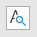 Du kan høgreklikke kva stil som helst og velje Vel alle X førekomstane. Då vil Word merke all tekst i dokumentet som er formatert med akkurat denne stilen.På dei følgjande sidene finn du eit automatisk generert element: innhaldsliste. Denne bør du aldri redigere manuelt. Innhaldslista baserer seg på overskrifter av nivå 1, 2 og 3.For å oppdatere innhaldsliste, gjer du følgjande: Oppdater først teksten i sjølve overskrifteneHøgreklikk ein stad på innhaldslista Vel Oppdater feltI dialogboksen som kjem opp veljer du Oppdater heile tabellenBåde oversiktene og innhaldslista er formatert med underliggjande stilar, som du berre får tilgang til gjennom å høgreklikke på oversikta/innhaldslista og velje Rediger felt. Du kan då klikke på ein knapp for å sjå avanserte innstillingar, og derifrå klikke Endre.Vanleg formateringSideformatering og sidetalFørst litt om korleis sidene i dokumentet er sett opp.Framside og sidenummereringFor masteroppgåver er det ein eigen framsidemal, og den finn du på same side som du fann denne malen på www.nih.no. Oppgåva blir trykt tosidig. Framsida er side 1 (usynleg sidetal), deretter blar ein om og byrjer å lese på høgre side. Derfor byrjer dette dokumentet på side 3. Denne innstillinga er sett i Set inn → Sidetall → Format.Sidetalet står i botnteksten (Set inn → Topptekst og botntekst), og er ikkje ein del av den vanlege teksten.Margar og tekstflytMargane er sette til 3 cm på høgre og venstre side og 2,5 cm i topp og botn (Oppsett → Utskriftsformat (utvid)). Me har valt venstrejustering (skeiv høgremarg) og ikkje blokkjustering (rett høgremarg). Viss det skulle oppstå veldig stor forskjell mellom linjelengdene i dokumentet ditt, bør du vurdere å bruke orddelingsfunksjonen (Oppsett → Orddeling). Word passer automatisk på at teksten flyt over sidene på ein fin måte. Derfor opplever du av og til rare ting når du skriv i avsnitt som er i skiljet mellom to sider:I vanlege stilar (Normal, Sitat osb.) er avsnittsformateringa sett slik at Word unngår at éi linje hamnar for seg sjølv øvst eller nedst på ei side (Oppsett → Avsnitt (utvid) → arkfanen Tekstflyt → Kontroll med lause linjer).Nokon spesielle stilar (Overskrift 1, 2 og 3) er formatert slik at alle linjene i avsnittet alltid er på same side (same som over → Hold linjene samla).Overskrifter heng alltid saman med avsnittet etter, for å unngå at overskrifter hamnar nedst på ei side.Stilen Overskrift 1 (og stilar basert på denne) er sett slik at han alltid kjem på toppen av ei ny side (same som over → Sideskift før).Overskrifter – med og utan nummerWord har innebygde overskriftstilar, og me bruker Overskrift 1, Overskrift 2 og Overskrift 3. Desse er formaterte med Arial + Fet og nummerering (hengande innrykk ved 1,3 cm).På nivå 1 er det i tillegg laga to ekstra stilar:Overskrift 1 u/nr – blir brukt for å lage eit kapittel på øvste nivå utan kapittelnummerering (eks.: kapittelet Referanser).Overskrift 1 u/innh. – blir brukt viss du i tillegg ikkje ønsker at ho skal hamna i innhaldslista. Me bruker standard skrifttype Arial i overskrifter, elles Times New Roman. Stilen NormalNormal er stilen som blir brukt i all vanleg tekst, med skrifttype Times New Roman. Det er ein innebygd stil i Word, og her er den formatert med 12 pt, halvannan linjeavstand og venstrejustering. Viss du hittil har vore van med å trykkje Enter to gonger mellom kvart avsnitt, kan du gløyme det no! Det er lagt inn i stilen. Alle avsnitt av stilen Normal har automatisk luft etter seg som svarer til éi blank linje. Til denne stilen har me laga hurtigtasten Alt + N. Viss du trykkjer dette medan du står i eit avsnitt, blir heile avsnittet formatert som Normal.NB! Viss du gjer endringar i Normal (Heim → Stiler), vil det føre til store endringar i heile dokumentet ditt. Alle andre stilar er nemleg bygde på Normal. Viss du t.d. gjer Normal blokkjustert, så vil det gå ut over m.a. overskriftene, slik at orda i overskrifter som går over fleire linjer, blir blokka ut til å fylle heile linja. Då må du gå inn og endre overskriftstilane og andre aktuelle stilar så dei likevel er venstrejusterte.Punktlister og nummererte listerMe har laga stilen Punktliste, og den vel du frå stilveljaren til venstre for skrifttypen.Stilen Punktliste er formatert som Normal, berre utan ekstra luft mellom punkta.Du kan lage punkt i fleire nivåved brukav Tab.Bruk Skift + Tab for å komme tilbake eitt nivå.Stilen Nummerliste er formatert som Normal, men utan ekstra luft mellom avsnitta. I tillegg er tala formaterte med Arial 10 pt.Du kan lage lista i fleire nivåved brukav Tabog Skift + Tab.Viss du byrjer på ei ny liste seinare i dokumentet og vil at denne skal byrje på 1 igjen, så høgreklikk på det første talet i lista og vel Start nummerering på nytt.Hugs å formatere avsnittet umiddelbart etter punktlista eller den nummererte lista med Normal igjen!Få oversikt over dokumentetStilar Heim → Stilar (utvid) er ein god måte å skaffe seg oversikt over stilane i dokumentet på, og sjå kvar du har laga unntak (eks.: Punktliste + kursiv).Ein annan praktisk funksjon er Stilnamnsfelt. Denne funksjonen fungerer berre i visningane Kladd og Disposisjon (Vising → Disposisjon eller Kladd). Du aktiverer han ved å gå på Fil → Alternativer → Avansert → Bla ned til Vis og setje Bredde på stilnamnsfelt til noko anna enn 0 cm. Bekreft med OK. No dukker det opp eit felt på venstre side som viser kva stil kvart enkelt avsnitt er formatert med. Du kan dra i linja for å gjere stilnamnsfeltet breiare eller smalare.NavigasjonsruteUnder Vising finst det eit val som heiter Navigasjonsrute. Med denne skrur du på og av «tre-vising» av overskriftsnivå på venstre side. Du kan manøvrere deg i dokumentet ved å klikke på ei overskrift i dokumentkartet. Markøren kjem til tilsvarande overskrift i dokumentet.DisposisjonsvisingDisposisjonsvising (Vising → Disposisjon) er ein spesiell måte å omorganisere overskrifter og avsnitt på. Det er enkelt å flytte heile avsnitt, og viss du flytter ei overskrift, vil all teksten under overskrifta følgje med.ReferansarTabelloversiktFiguroversiktForkortingarforkorting	me har laga ein eigen stil, Forkortingsliste, og du bruker teksten på denne sida som mal.forkorting	forklaringforkorting	forklaringVedlegg